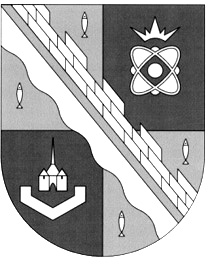 СОВЕТ ДЕПУТАТОВ МУНИЦИПАЛЬНОГО ОБРАЗОВАНИЯСОСНОВОБОРСКИЙ ГОРОДСКОЙ ОКРУГ ЛЕНИНГРАДСКОЙ ОБЛАСТИ(ТРЕТИЙ СОЗЫВ)Р Е Ш Е Н И Еот 02.03.2016 г.  № 30 В соответствии с пунктом 8 Указа Президента Российской Федерации от 22 декабря 2015 года № 650 «О порядке сообщения лицами, замещающими отдельные государственные должности Российской Федерации, должности федеральной государственной службы, и иными лицами о возникновении личной заинтересованности при исполнении должностных обязанностей, которая приводит или может привести к конфликту интересов, и о внесении изменений в некоторые акты Президента Российской Федерации», в целях определения антикоррупционных механизмов на муниципальной службе в органах местного самоуправления муниципального образования Сосновоборский городской округ Ленинградской области и приведения муниципальных правовых актов по вопросам противодействия коррупции в соответствие с действующим законодательством, совет депутатов Сосновоборского городского округаР Е Ш И Л:1. Утвердить Положение о порядке сообщения служащими, замещающими должности муниципальной службы в органах местного самоуправления муниципального образования Сосновоборский городской округ Ленинградской области, о возникновении личной заинтересованности при исполнении должностных обязанностей, которая приводит или может привести к конфликту интересов, согласно  приложению № 1 к настоящему решению.2. Настоящее решение вступает в силу со дня его официального обнародования.3. Настоящее решение обнародовать на электронном сайте городской газеты «Маяк»» в сети «Интернет» (www.mayak.sbor.net)».Глава Сосновоборского            городского округа                     			              Д.В. Пуляевский                                                                       УТВЕРЖДЕНО:						решением совета депутатов						Сосновоборского городского округа						от 02 марта 2016 года № 30ПОЛОЖЕНИЕо порядке сообщения служащими, замещающими должности муниципальной службы  в органах местного самоуправления муниципального образования Сосновоборский городской округ Ленинградской области, о возникновении личной заинтересованности при исполнении должностных обязанностей, которая приводит или может привести к конфликту интересов1. Настоящим Положением определяется порядок сообщения служащими, замещающими должности муниципальной службы в органах местного самоуправления муниципального образования Сосновоборский городской округ Ленинградской области, (далее по тексту - муниципальный служащий) о возникновении личной заинтересованности при исполнении должностных обязанностей, которая приводит или может привести к конфликту интересов (далее по тексту - Положение).2. Муниципальный служащий  обязан,  в соответствии  законодательством Российской Федерации  о противодействии коррупции,  сообщать о возникновении личной заинтересованности при исполнении должностных обязанностей, которая приводит или может привести к конфликту интересов, а также принимать меры по предотвращению или урегулированию конфликта интересов.Сообщение оформляется в письменной форме в виде уведомления о возникновении личной заинтересованности при исполнении должностных обязанностей, которая приводит или может привести к конфликту интересов (далее по тексту - уведомление), составленное по форме согласно  приложению №1 к настоящему Положению.3. При  нахождении муниципального служащего в служебной командировке, не при исполнении должностных (служебных) обязанностей и вне пределов места работы, при возникновении личной заинтересованности, которая приводит или может привести к конфликту интересов, он обязан уведомить об этом с помощью любых доступных средств, связи:- муниципальные служащие,  замещающие должности в аппарате совета депутатов – главу Сосновоборского городского округа либо лицо, назначенное ответственным за исполнение  функций по профилактике коррупционных и иных правонарушений;- муниципальный служащий, замещающий должность  муниципальной службы в администрации Сосновоборского городского округа,  в  отдел кадров и спецработы администрации, орган,  исполняющий функции по профилактике коррупционных и иных правонарушений либо  главу администрации Сосновоборского городского округа;- муниципальный служащий, замещающий должность муниципальной службы                     в отраслевом  (функциональном) органе администрации  с правами юридического лица – руководителя соответствующего органа либо лицо, назначенное ответственным  за исполнение  функций по профилактике коррупционных и иных правонарушений.По прибытии к месту прохождения муниципальной службы муниципальный служащий обязан  оформить уведомление в установленном Положением порядке.4.  Уведомление подлежит регистрации   в журнале учета и регистрации уведомлений о возникновении личной заинтересованности, которая приводит или может привести к конфликту интересов (далее по тексту - журнал учета и регистрации  уведомлений). Журнал учета и регистрации  уведомлений, ведется в отделе кадров и спецработы администрации, исполняющего  функции по профилактике коррупционных и иных правонарушений,  по форме  согласно приложению №2 к настоящему Положению.Журнал учета  и регистрации уведомлений  хранится в течение 5 лет со дня регистрации в нем последнего уведомления, после чего подлежит уничтожению.Уведомление регистрируется в журнале учета и регистрации  уведомлений, копия уведомления с отметкой о регистрации вручается муниципальному служащему, составившему уведомление, по его просьбе (требованию).5. Зарегистрированное уведомление, направляется для предварительного рассмотрения и  подготовки  мотивированного заключения по результатам рассмотрения уведомления,  поступившее от муниципального служащего:- замещающего должность муниципальной службы в аппарате совета депутатов Сосновоборского городского округа – главе Сосновоборского городского округа;- замещающего должность муниципальной службы в администрации Сосновоборского городского округа  - руководителю отраслевого (функционального) органа,  в котором муниципальный служащий проходит муниципальную службу;- замещающего должность муниципальной службы в отраслевом  (функциональном) органе администрации  с правами юридического лица, - руководителю соответствующего органа.6. При подготовке мотивированного заключения по результатам рассмотрения уведомления,  должностные лица органов местного самоуправления Сосновоборского городского округа, руководители отраслевых (функциональных) органов администрации, в том числе с правами юридического лица, имеют право проводить собеседование с муниципальным  служащим, представившим уведомление  и  получать от него письменные пояснения.7. Руководитель органа местного самоуправления  муниципального образования Сосновоборский городской округ Ленинградской области  или его заместитель, специально на то уполномоченный, может направлять в установленном порядке запросы в государственные органы, органы местного самоуправления и заинтересованные организации. 9. Уведомление, мотивированное заключение, а также  другие материалы в течение семи рабочих дней со дня поступления уведомления представляются председателю комиссии по соблюдению требований к служебному поведению и урегулированию конфликта интересов (далее по тексту - комиссия). В случае направления запросов уведомление, мотивированное заключение, а также   другие материалы представляются председателю комиссии в течение 45 дней со дня поступления уведомления. Указанный срок может быть продлен, но не более чем на 30 дней.10. По итогам рассмотрения уведомления комиссия  принимает одно из следующих решений:а) признать, что при исполнении муниципальным  служащим должностных обязанностей конфликт интересов отсутствует;б) признать, что при исполнении муниципальным  служащим должностных обязанностей личная заинтересованность  приводит или может привести к конфликту интересов. В этом случае комиссия рекомендует муниципальному принять меры по урегулированию конфликта интересов или по недопущению его возникновения;в) признать, что муниципальный  служащий не соблюдал требования об урегулировании конфликта интересов. В этом случае комиссия рекомендует руководителю органа местного самоуправления Сосновоборского городского округа применить к муниципальному  служащему, направившему уведомление,  конкретную меру ответственности.11. Невыполнение муниципальным служащим обязанности, предусмотренной настоящим Положением, является основанием для привлечения его к ответственности в соответствии с законодательством Российской Федерации.                                                                                                                                                        (форма)______________________________________ (отметка о регистрации уведомления)                                                                     В отдел кадров и спецработы                                                                     администрации  Сосновоборского городского округа                                                                          от ____________________________________________                                                                                          (фамилия, имя, отчество)				          _____________________________________________________	                                                     (замещаемая должность)                                           _____________________________________________________                                           (наименование отраслевого(функционального)органа)УВЕДОМЛЕНИЕо возникновении личной заинтересованности при исполнениидолжностных обязанностей, которая приводитили может привести к конфликту интересовСообщаю о возникновении у меня личной заинтересованности при исполнении должностных  обязанностей,  которая приводит или может привести к конфликту интересов (нужное подчеркнуть).Обстоятельства,     являющиеся    основанием    возникновения    личной заинтересованности: ______________________________________________________________________________________________________________________________________Должностные   обязанности,  на  исполнение  которых  влияет  или  может повлиять личная заинтересованность: _________________________________________________________________________________________________________________________Предлагаемые   меры  по  предотвращению  или  урегулированию  конфликта интересов: ______________________________________________________________________________________________________________________________________________    Намереваюсь   (не   намереваюсь)   лично  присутствовать  на  заседании комиссии по соблюдению требований к служебному поведению муниципальных служащих и урегулированию конфликта интересов при рассмотрении настоящего уведомления             (нужное подчеркнуть).«____»________20___г.               ___________________________          ___________________                                                                                      (подпись лица, направляющего уведомление)                   (расшифровка подписи)«____»________20___г.               ___________________________          ___________________                                                                                      (подпись лица, принявшего уведомление)                       (расшифровка подписи)               ЖУРНАЛ учета и регистрации уведомлений о возникновении личной заинтересованности при исполнении должностных обязанностей, которая приводит или может привести к конфликту интересов«Об утверждении «Положения о  порядке сообщения служащими, замещающими  должности муниципальной службы  в органах местного самоуправления муниципального образования Сосновоборский городской округ Ленинградской области, о возникновении личной заинтересованности при исполнении должностных обязанностей, которая приводит или может привести к конфликту интересов»Приложение N 1к Положению о  порядке сообщения служащими, замещающими должности муниципальной службы в органах местного самоуправления муниципального образования Сосновоборский городской округ Ленинградской области о возникновении личной заинтересованности при исполнении должностных обязанностей, которая приводит или может привести к конфликту интересов,  утвержденного решением совета депутатов Сосновоборского городского округаот 02 марта 2016 года № 30Приложение N 2к Положению о  порядке сообщения служащими, замещающими должности муниципальной службы в органах местного самоуправления муниципального образования Сосновоборский городской округ Ленинградской области о возникновении личной заинтересованности при исполнении должностных обязанностей, которая приводит или может привести к конфликту интересов,  утвержденного решением совета депутатов Сосновоборского городского округаот 02 марта 2016 года № 30№№ппИнформация о поступившем уведомленииИнформация о поступившем уведомленииФ.И.О. муниципального служащегоЗамещаемая должность, отраслевой (функциональный) органКраткое содержание уведомленияКому направлено уведомление для подготовки мотивированного обращенияКому направлено уведомление для подготовки мотивированного обращенияДата направления уведомления председателю комиссииПринятое решение№№ппДата поступленияНомер регистрацииФ.И.О. муниципального служащегоЗамещаемая должность, отраслевой (функциональный) органКраткое содержание уведомленияФ.И.О.,замещаемая должностьДата направления уведомленияДата направления уведомления председателю комиссииПринятое решение12345678910